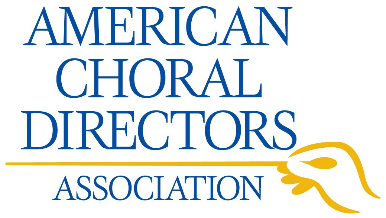 National Repertoire & Resources ReportNational R&R Committee Name: National R&R Committee Chair/Coordinator:	Mailing Address:	City, State, Zip:	Phone Number:	E-mail Address:	Regional Name: Central		Mailing Address:	City, State, Zip		Phone Number:		E-Mail Address:		Regional Name: Eastern	Mailing Address:	City, State, Zip		Phone Number:		E-Mail Address:		Regional Name: North Central	Mailing Address:	City, State, Zip	Phone Number:		E-mail Address:		Regional Name: Northwestern		Mailing Address:		City, State, Zip			Phone Number:		 E-Mail Address:		Division Name: Southern	Mailing Address:		City, State, Zip	Phone Number:	E-mail Address:	Division Name:  Southwestern	Mailing Address:	City, State, Zip	 Phone Number:		E-mail Address:	Division Name: Western	Mailing Address:	City, State, Zip	Phone Number:	E-mail Address:	Budgeted Amount	$0.00Actual ExpensesPhone		$0.00Postage		$0.00Printing		$0.00Supplies		$0.00Other		$0.00 (specify each by adding lines as necessary)Total		$0.00Proposed Budget	$0.00 (For next fiscal year)National R&R Committee Regional R&R Chairs/CoordinatorsNational R&R Budget ReportNational R&R Activities Ongoing National R&R ProjectsComments of National R&R Chair/Coordinator: